معاهدة التعاون بشأن البراءاتالفريق العاملالدورة الحادية عشرةجنيف، من 18 إلى 22 يونيو 2018تنسيق المساعدة التقنية في إطار معاهدة التعاون بشأن البراءات وثيقة من إعداد المكتب الدوليأنشطة المساعدة التقنية في إطار معاهدة التعاون بشأن البراءاتاتفق الفريق العامل في دورته الخامسة في 2012 على جعل التقارير بشأن مشروعات المساعدة التقنية المتعلقة بمعاهدة التعاون بشأن البراءات (معاهدة البراءات) بندا منتظما في جدول أعمال دوراته المقبلة (انظر الفقرة 20 من الوثيقة PCT/WG/5/21).وقدم المكتب الدولي إلى الفريق العامل، في دورات لاحقة له، وثيقة عمل تضمنت معلومات عن أنشطة المساعدة التقنية المتعلقة بمعاهدة البراءات لفائدة البلدان النامية، والتي لها تأثير مباشر على استخدام هذه البلدان لمعاهدة البراءات، كما تضمنت خطة العمل التي تشمل الأنشطة المزمع تنفيذها في الفترة المتبقية من السنة ذات الصلة (على سبيل المثال، انظر الوثيقة PCT/WG/10/19 المقدمة إلى الدورة العاشرة للفريق العامل).وتقدم هذه الوثيقة معلومات عن أنشطة المساعدة التقنية المتعلقة بمعاهدة البراءات والتي قام بها المكتب الدولي في عام 2017، وحتى الآن في عام 2018، كما تعرض خطة العمل التي تشمل الأنشطة المزمع تنفيذها في الفترة المتبقية من عام 2018، سواء فيما يتعلق بأنشطة المساعدة التقنية التي لها تأثير مباشر على استخدام البلدان النامية لمعاهدة البراءات أو فيما يخص أنشطة المساعدة التقنية المتعلقة بمعاهدة البراءات التي تجري تحت إشراف هيئات الويبو الأخرى.أنشطة المساعدة التقنية التي لها تأثير مباشر على استخدام البلدان النامية لمعاهدة البراءاتيرد في المرفقين الأول والثاني من هذه الوثيقة معلومات بشأن أنشطة المساعدة التقنية التي تؤثر تأثيرا مباشرا على استخدام البلدان النامية لمعاهدة البراءات؛ وجرى إدراج جميع أنشطة المساعدة التقنية التي يكون أحد المستفيدين منها على الأقل ضمن البلدان المؤهلة للحصول على تخفيض في رسوم معاهدة البراءات وفقا للبند 5 من جدول رسوم المعاهدة، الذي دخل حيز النفاذ في 1 يوليو 2015. ويتضمن المرفق الأول قائمة شاملة بجميع أنشطة المساعدة التقنية التي نُفذت في عام 2017، بينما يقدم المرفق الثاني قائمة بجميع الأنشطة التي نُفذت حتى الآن في عام 2017، كما يعرض خطة العمل للفترة المتبقية من عام 2017. ولمزيد من المعلومات الأساسية عن تخطيط هذه المساعدة التقنية وتقديمها، انظر الفقرات من 5 إلى 11 من الوثيقة PCT/WG/6/11.أنشطة المساعدة التقنية المتعلقة بمعاهدة البراءات، التي أجريت تحت إشراف هيئات الويبو الأخرى كما هو مبين في الفقرتين 12 و13 من الوثيقة PCT/WG/6/11، جرى، كما هو منصوص عليه في المادة 51 من معاهدة البراءات، تنفيذ العديد من أنشطة المساعدة التقنية التي تتعلق بتطوير أنظمة البراءات في البلدان النامية وتتجاوز الأنشطة التي تؤثر تأثيرا مباشرا على استخدام البلدان النامية لمعاهدة البراءات تحت إشراف هيئات الويبو الأخرى (غير نظام معاهدة البراءات)، ولا سيما اللجنة المعنية بالتنمية والملكية الفكرية (لجنة التنمية) واللجنة المعنية بمعايير الويبو (لجنة المعايير) والجمعية العامة للويبو.ولما كان عرض قائمة مفصلة بجميع تلك الأنشطة والمشاريع يتجاوز نطاق هذه الوثيقة، تقدم الفقرات التالية بعض الأمثلة على تلك الأنشطة والمشاريع. ويمكن الاطلاع على مزيد من التفاصيل عن المشاريع التي جرى إخطار الفريق العامل بها في الفترة من 2013 إلى 2017 في الوثائق PCT/WG/6/11 و PCT/WG/7/14و PCT/WG/8/16 وPCT/WG/9/6 وPCT/WG/10/19.توفر الويبو لمكاتب الملكية الفكرية مجموعة من التطبيقات الحاسوبية المعروفة بمجموعة تطبيقات الويبو المكتبية للملكية الفكرية بهدف دعم معالجة طلبات حقوق الملكية الفكرية، بما في ذلك البراءات. ويُنفذ هذا العمل في إطار البرنامج 15 "حلول الأعمال لمكاتب الملكية الفكرية" تحت مسؤولية قطاع البنية التحتية العالمية (انظر اقتراح البرنامج والميزانية للثنائية 2018/2019، الوثيقة A/57/6). وتتألف "مجموعة تطبيقات الويبو المكتبية للملكية الفكرية" من ثلاثة أنظمة يكمل أحدها الآخر وهي: نظام الويبو للملفات (ويبو فايل)، ونظام أتمتة الملكية الصناعية (الإباس) ووحدة الويبو للنشر (WIPO Publish)، وتستفيد من دعم مركّب لتقديم الخدمات المركزية يتيح تبادل البيانات على نحو فعال وموثوق به بين مكاتب الملكية الفكرية والأنظمة العالمية. ويعد الإباس جوهر مجموعة تطبيقات الويبو المكتبية للملكية الفكرية وهو يدعم معالجة حقوق الملكية الفكرية من خلال نظام يضبط تسلسل الأعمال بطريقة يمكن تكييفها حسب احتياجات مكتب الملكية الفكرية وإطاره القانوني. ويعد نظام ويبو فايل تطبيق حاسوبي يتيح لمكاتب الملكية الفكرية تقديم جميع الخدمات عبر الإنترنت لمقدمي الطلبات والوكلاء، من إيداع الطلبات الجديدة وحتى إيداع المعاملات اللاحقة. ومن ثم فهذا النظام يسرع عمليات الإيداع وبوسعه أن يحسن الجودة من خلال التقاط البيانات المتعلقة بالملكية الفكرية مرة واحدة فقط عند المصدر. أما وحدة الويبو للنشر WIPO Publish فهي تطبيق حاسوبي يمكّن مكاتب الملكية الفكرية من بثّ معلومات النشر الرسمية والمعلومات المتعلقة بالملكية الفكرية على الإنترنت للمستخدمين ولقواعد بيانات الملكية الفكرية العالمية من خلال استخراج بيانات الملكية الفكرية من نظام الإباس أو غير ذلك من أنظمة إدارة الملكية الفكرية في مكتب الملكية الفكرية. ويمكن لمكاتب الملكية الفكرية أن تستعين بوحدة الويبو للنشر WIPO Publish لتوفير خدمات البحث عبر الإنترنت في حقوق الملكية الفكرية المنشورة وتوفير النشر الإلكتروني الكامل للطلبات. كما يُيسر نظام WIPO Publish تشاطر البيانات وإدماجها في قواعد البيانات والمنصات العالمية للملكية الفكرية على غرار ركن البراءات ونظام الويبو للنفاذ المركزي. وتتوفر مجموعة تطبيقات الويبو المكتبية للملكية الفكرية مجانًا وفق منهجية قائمة على المشاريع، حيث تُستهل بناءً على طلب من مكتب الملكية الفكرية المعني. وتُنظم المشاريع وفقاً لنموذج مسؤولية مشترك استنادًا إلى تقييم أولي للاحتياجات والقدرات وملاءمة حلول الويبو البرمجية لمكاتب الملكية الفكرية. وتوفر الويبو موارد لتطوير الحلول البرمجية وصيانتها ودعمها، إلى جانب المساعدة في الموقع والمشورة وخدمات إدارة المشاريع. وتنقل الويبو، قدر الإمكان، المعارف إلى مكتب الملكية الفكرية من خلال التدريب الميداني وحلقات العمل الإقليمية وفقاً للطلب والموارد المتاحة. وللحصول على مزيد من المعلومات عن مجموعة تطبيقات الويبو المكتبية للملكية الفكرية، انظر الفقرات من 18 إلى 32 من الوثيقة  CDIP/21/4للدورة الحادية والعشرين للجنة، التي ستعقد في جنيف من 14 إلى 18 مايو 2018، والوثيقة WIPO/IP/ITAI/GE/18/4 لاجتماع مكاتب الملكية الفكرية بشأن استراتيجيات تكنولوجيا المعلومات والاتصالات والذكاء الاصطناعي لأغراض إدارة الملكية الفكرية الذي سيعقد في جنيف في الفترة من 23 إلى 25 مايو 2018.يستمر إنشاء مراكز دعم التكنولوجيا والابتكار، حيث توفر مجموعة من الخدمات بما في ذلك الوصول إلى المعلومات المتعلقة بالبراءات لمكاتب الملكية الفكرية في البلدان النامية. ويُنفذ هذا العمل في إطار البرنامج 14 "خدمات النفاذ إلى المعلومات والمعرفة" تحت مسؤولية قطاع البنية التحتية العالمية (انظر اقتراح البرنامج والميزانية للثنائية 2018/2019، الوثيقة A/57/6). وقد أُسس أكثر من 600 مركز من مراكز دعم التكنولوجيا والابتكار حول العالم، وأطلقت مشاريع في 72 دولة من الدول الأعضاء. وأجريت أنشطة التدريب في الموقع بشأن البحث في البراءات وتحليلات البراءات في 31 بلدًا في 2017. وعقدت مؤتمرات إقليمية أيضًا في 2017 للنهوض بتبادل الخبرات وأفضل الممارسات فيما بين مراكز دعم التكنولوجيا والابتكار. وتقدم منصة مراكز دعم التكنولوجيا والابتكار الإلكترونية أيضًا شبكة لمجتمع مراكز دعم التكنولوجيا والابتكار العالمي للتعاون وتبادل المعلومات والنفاذ إلى فرص تعليم جديدة؛ وثمة أكثر من 2000 عضوًا مسجلاً في المنصة، وفي 2017، وصل عدد مشاهدات الصفحات إلى 22 ألف مشاهدة تقريبًا. ويجري حالياً تنفيذ مشروع جدول أعمال التنمية المتعلق بإطلاق خدمات جديدة تتعلق بتحديد الاختراعات واستخدامها في الملك العام مع شبكات مراكز دعم التكنولوجيا والابتكار في ثمانية بلدان رائدة ومن المقرر الانتهاء منه في عام 2018. ويمكن الحصول على مزيد من المعلومات بشأن مراكز دعم التكنولوجيا والابتكار على موقع الويبو عبر الرابط: http://www.wipo.int/tisc/ar/index.htmlوفي الفقرة 38 من تقرير المدير العام بشأن تنفيذ جدول أعمال التنمية في عام 2017 (الوثيقة CDIP/21/2) والذي سيناقش في الدورة الحادية والعشرين للجنة التنمية التي ستنعقد في الفترة من 14 إلى 18 مايو 2018. وترد التفاصيل المتعلقة بمنهجيات إنشاء مراكز دعم التكنولوجيا والابتكار وتقييم أنشطتها في الفقرتين 22 و34 من الوثيقة 4CDIP/21/، والتي ستناقش أيضًا في هذه الدورة للجنة التنمية.يعد البرنامجان المعنونان "النفاذ إلى الأبحاث من أجل التنمية والابتكار" و"النفاذ إلى المعلومات المتخصصة بشأن البراءات" من الأنشطة الأخرى في إطار البرنامج 14 المعنون: "الخدمات للنفاذ إلى المعلومات والمعرفة" تحت مسؤولية قطاع البنية التحتية العالمية (انظر اقتراح البرنامج والميزانية للثنائية 2018/2019، الوثيقة A/57/6). ويسمح برنامج النفاذ إلى الأبحاث من أجل التنمية والابتكار لمكاتب الملكية الفكرية والمؤسسات الأكاديمية والبحثية في البلدان النامية والبلدان الأقل نموًا بأن تنفذ مجانًا أو بتكلفة منخفضة إلى حوالي 7500 مجلة علمية وتقنية قائمة على الاشتراكات و22 ألف كتاب إلكتروني ومصنفات مرجعية من خلال شراكة بين القطاعين العام والخاص. وفيما يخص النفاذ إلى البحث التجاري في البراءات والخدمات التحليلية، يوفر برنامج النفاذ إلى المعلومات المتخصصة بشأن البراءات إمكانية النفاذ لأكثر من 80 مؤسسة مُسجَّلة في 30 بلداً من البلدان النامية والبلدان الأقل نمواً بالمجان أو بتكلفة منخفضة. ويوفر موقع الويبو المزيد من المعلومات حول الأنشطة ومعايير الأهلية بشأن برنامجي "النفاذ إلى الأبحاث من أجل التنمية والابتكار" و"النفاذ إلى المعلومات المتخصصة بشأن البراءات" عبر الرابط: http://www.wipo.int/ardi/en/ والرابط: http://www.wipo.int/aspi/en/ بالترتيب. وتقدم الفقرة 38 من تقرير المدير العام بشأن تنفيذ جدول أعمال التنمية في عام 2017 (الوثيقة CDIP/21/2) أيضًا المزيد من التفاصيل حول هذين البرنامجين.توفر قاعدة بيانات "ركن البراءات"، المتاحة بلغات النشر العشر في نظام معاهدة البراءات، إمكانية النفاذ إلى أكثر من 69 مليون وثيقة براءة، بما في ذلك أكثر من 3.3 مليون طلب منشور من طلبات معاهدة البراءات، ويشمل ذلك مجموعات من 52 مكتبا وطنيا/إقليميا، وكثير من هذه الوثائق يمكن البحث في نصها الكامل. وتتوافر أيضا المعلومات المتعلقة بمعالجة الطلبات المودعة بناء على معاهدة التعاون بشان البراءات في المرحلة الوطنية لما عدده 60 مكتبا وطنيا أو إقليميا. ويتوفر المزيد من المعلومات حول ركن البراءات على الموقع الويبو الإلكتروني التالي: http://www.wipo.int/patentscope/ar/index.html. ومنذ سبتمبر 2017، أصبحت أداة الترجمة المعتمدة على "الذكاء الصناعي"، المعروفة باسم "أداة الترجمة الآلية العصبية في الويبو" (WIPO Translate NMT)، متاحة كنسخة كاملة للترجمة من الإنكليزية إلى كل من لغات النشر التسع الأخرى في نظام معاهدة البراءات ومن هذه اللغات إلى الإنكليزية، باستثناء الترجمة من العربية إلى الإنكليزية ومن الإنكليزية إلى العربية، فهذان الزوجان اللغويان غير متاحين إلا على منصة عامة للاختبار التجريبي. وتسمح أداة WIPO Translate NMT للمستخدم بالاختيار من 32 مجالاً تقنيا مأخوذين من التصنيف الدولي للبراءات أو السماح للنظام باكتشاف المجال تلقائيا حسب المحتوى التقني لوثيقة البراءة المترجمة. وباستخدام الترجمة الآلية العصبية (NMT) وبأخذ المجال التقني في الحسبان، تستطيع الأداة الترجمة بأسلوب وصياغة لغوية يحاكيان بدرجة كبيرة الاستعمال الشائع للغة، وبدقة أكثر وأداء يفوق أداء أدوات الترجمة الإحصائية السابقة في أزواج لغوية متميزة. وعلاوة على ذلك، على مدار العام الماضي، صار محتوى الملفات أو الملفات المجمعة لمجموعات البراءات من أستراليا والولايات المتحدة الأمريكية متاحا من خلال ركن البراءات، مما أضاف إلى المجموعات الوطنية/الإقليمية الأوروبية واليابانية والكندية.يمكّن نظام الويبو للنفاذ المركزي إلى نتائج البحث والفحص (WIPO CASE) مكاتب البراءات من تقاسم وثائق البحث والفحص المرتبطة بطلبات البراءات بطريقة آمنة. ومن ثم يتسنى لمكاتب الملكية الفكرية أن تحسن فعالية إجراءات البحث والفحص الخاصة بها وجودتها. ويرتبط نظام الويبو للنفاذ المركزي إلى نتائج البحث والفحص بنظام ملف البوابة الواحدة (OPD) الذي أنشأته مكاتب الملكية الفكرية الخمسة لتبادل المعلومات بين النظامين. وحاليا، يشارك ما عدده 31 مكتبا في "ويبو كيس" كمكاتب نفاذ فقط لكي تتمكن من استرجاع المعلومات التي أصبحت متاحة، ويتيح ما عدده 15 مكتبا (بما في ذلك المكتب الدولي) تقارير البحث والفحص من خلال ويبو كيس بوصفها مكاتب توريد. ويتوفر المزيد من المعلومات حول نظام الويبو للنفاذ المركزي على الموقع الإلكتروني للويبو من خلال الرابط:http://www.wipo.int/case/en/..وتوفر أكاديمية الويبو في إطار البرنامج 11 تحت مسؤولية قطاع التنمية أنشطة التدريب وتكوين الكفاءات البشرية لفائدة البلدان النامية والبلدان الأقل نموًا والبلدان المنتقلة إلى نظام الاقتصاد الحر (انظر اقتراح البرنامج والميزانية للثنائية 2018/2019، الوثيقة A/57/6). ويُقدم التدريب من خلال برنامج التطوير المهني الذي يوفر تدريبات بشأن الملكية الفكرية للمسؤولين الحكوميين من خلال برنامج التعلم عن بعد الذي يوفر منصة للتعلم الإلكتروني تتضمن دورات تعليمية بما يصل إلى 7 لغات ومن خلال برنامج المؤسسات الأكاديمية الذي يدعم النفاذ إلى التعليم العالي بشأن الملكية الفكرية من خلال برامج الماجستير المشتركة. وتدير أكاديمية الويبو أيضًا مدرسة صيفية حول الملكية الفكرية. وفي 2017، قدم ما يزيد على 155 دورة تعليمية من خلال برنامج التعليم عن بعد، وقدمت 6 برامج ماجستير مشتركة عالميًا بمشاركة أكثر من 180 طالبًا. ويوفر موقع الويبو الإلكتروني المزيد من المعلومات حول برامج أكاديمية الويبو عبر الرابط: http://www.wipo.int/academy/ar/index.html وهو يشمل رابط لمركز الويبو للتعلم الإلكتروني https://welc.wipo.int/index_ar.php حيث يمكن النفاذ إلى دليل التدريب الذي يتضمن العروض المتاحة في إطار برامج أكاديمية الويبو. وتشير الفقرتان 9 و10 من تقرير المدير العام بشأن تنفيذ جدول أعمال التنمية في 2017 (الوثيقة CDIP/21/2) أيضًا إلى الأنشطة الجارية مؤخرًا داخل أكاديمية الويبو.نظرت الجمعية العامة للويبو في 2017 (انظر الوثيقة WO/GA/49/15) في أنشطة المساعدة التقنية الرامية إلى تيسير إيداع التبليغات في شكل إلكتروني في البلدان النامية والبلدان الأقل نموا والبلدان التي تمر بمرحلة انتقالية، بما يتماشى مع البند 4 من البيانات المتفق عليها في المؤتمر الدبلوماسي الذي اعتمد معاهدة قانون البراءات،ويمكن الحصول على معلومات عامة عن أنشطة المساعدة التقنية المنفذة عن طريق الويبو لفائدة البلدان النامية في قاعدة بيانات المساعدة التقنية في مجال الملكية الفكرية (IP-TAD) عبر الرابط http://www.wipo.int/tad/en وهي متوفرة بالإنكليزية والفرنسية والأسبانية. وتسمح قاعدة البيانات للمستخدم بالبحث عن أنشطة المساعدة خلال الفترة الزمنية المطلوبة باستخدام البلد المستفيد ونوع المساعدة المقدمة والمكان/البلد المضيف ومجال الملكية الفكرية وقطاع الويبو.طريقة عمل نظام معاهدة البراءات فيما يخص تنظيم المساعدة التقنية لفائدة البلدان الناميةناقش الفريق العامل في دورته الخامسة المعقودة في 2012 طريقة عمل نظام معاهدة البراءات فيما يخص تحقيق أهدافه بشأن تنظيم المساعدة التقنية لفائدة البلدان النامية استنادًا إلى الوثيقة PCT/WG/5/6. وترد هذه المناقشات بإيجاز في الفقرة 23 من ملخص الرئيس الخاص بهذه الدورة (الوثيقة PCT/WG/5/21) وهي كالتالي: "23.	أعرب بعض الوفود التي تحدثت في الموضوع عن تأييده للاقتراح المبين في الوثيقة PCT/WG/5/6 بشأن انتظار المناقشات بشأن "المراجعة الخارجية للمساعدة التقنية التي تقدمها الويبو في مجال التعاون لأغراض التنمية" (الوثيقة CDIP/8/INF/1) والتي تُنفذ حاليًا في لجنة التنمية قبل النظر في كيفية المضي قدمًا فيما يتعلق بالأجزاء المتعلقة بالمساعدة التقنية من توصيات خارطة طريق معاهدة البراءات. وفي هذا السياق، أكد بعض الوفود على أهمية استقاء الدروس من التقرير، وأن تأخذ معاهدة البراءات بناصية الأجزاء المتعلقة بها من التوصيات الواردة في التقرير وإيجاد تنسيق أفضل وقدر أكبر من الوضوح بشأن مدى ارتباط معاهدة البراءات بمشروعات المساعدة التقنية المنفذة في جوانب أخرى بالويبو والتي تشرف عليها هيئات أخرى بالويبو مثل لجنة التنمية".وقد أُجريت "المراجعة الخارجية للمساعدة التقنية التي تقدمها الويبو في مجال التعاون لأغراض التنمية" (الوثيقة CDIP/8/INF/1)("المراجعة الخارجية") المشار إليها في الفقرة 23 من الوثيقة PCT/WG/5/21 كمكون لمشروع معتمد من لجنة التنمية في دورتها الرابعة في 2009. واحتوت المراجعة الخارجية على مراجعة لأنشطة المساعدة التقنية الخاصة بمعاهدة البراءات والتي أدرجت في المراجعة الخارجية لمتابعة التوصية 211 (ثانيا) من توصيات خارطة طريق معاهدة البراءات التي أيدها الفريق العامل في دورته الثالثة في عام 2010 (انظر الوثائق  PCT/WG/3/2وPCT/WG/3/5 وPCT/WG/3/13) والفقرات من 14 إلى 137 من تقرير هذه الدورة، الوثيقة PCT/WG/3/14 Rev). ويمكن الاطلاع على التوصية 211 (ثانيا) من توصيات خارطة طريق معاهدة البراءات في الفقرة 129 من الوثيقة PCT/WG/3/14 Rev، وهي كما يلي:"211 (ثانيا): من الموصى به أن يجري المكتب الدولي دراسة متابعة للمراجعة والتقييم بشأن الطريقة التي عمل بها نظام معاهدة البراءات فيما يخص تحقيق هدفه بشأن نشر المعلومات التقنية وتيسير النفاذ إلى التكنولوجيا فضلاً عن تنظيم المساعدة التقنية لفائدة البلدان النامية."وينبغي أيضا أن تقدم الدراسة توصيات واقتراحات بشأن كيفية تحين تحقيق الهدف، بما في ذلك كفاية الكشف، لكي تنظر فيها الدول المتعاقدة في الدورة الرابعة للفريق العامل لمعاهدة البراءات، مع الإقرار بأن ثمة تدابير متعلقة بأمور معينة قد تتطلب النقاش في منتديات أخرى بالويبو. "وفي هذا السياق، يجب إجراء التغييرات المناسبة في الشكل المقترح لملاحظات الأطراف الأخرى (الوثيقة PCT/WG/3/6، المرفق 2، الصفحة 2) بما في ذلك النواحي المتعلقة "بكفاية الكشف"، من أجل مناقشتها في الدورة المقبلة. …"وقدم المكتب الدولي تحديثات عن مناقشات المراجعة الخارجية والوثائق المتصلة بالموضوع المقدمة من اللجنة في الدورة السادسة والدورات اللاحقة للفريق العامل. وقد قدم آخر هذه التحديثات في الدورة العاشرة للفريق العامل في مايو 2017 في الفقرة 11 من الوثيقة PCT/WG/10/19. كما نوقش التقدم المحرز بشأن تنفيذ التوصية 211 ثانيًا والمناقشات التي دارت في اللجنة في الفقرات من 134 إلى 136 من التحديث بشأن تنفيذ توصيات خارطة طريق معاهدة التعاون بشأن البراءات المرفق بالوثيقة "مواصلة تطوير نظام معاهدة التعاون بشأن البراءات" للمناقشة في هذه الدورة للفريق العامل (انظر المرفق الثاني للوثيقة PCT/WG/11/5).وفي الدورة الثامنة عشرة للجنة التنمية، المنعقدة في أكتوبر/نوفمبر 2016، قررت اللجنة إغلاق بند جدول الأعمال الفرعي الذي يتناول مناقشات المراجعة الخارجية وفتح بند جدول أعمال فرعي في الدورات الست المقبلة بعنوان "المساعدة التقنية التي تقدمها الويبو في مجال التعاون من أجل التنمية" والذي يركز على مقترح من ست نقاط وارد في الملحق الأول من الملخص المقدم من رئيس الدورة السابعة عشرة للجنة (يشار إليه أيضاً باسم "الاقتراح الإسباني المعدل"). ولسهولة الاستدلال، يرد هذا الاقتراح في المرفق الثالث لهذه الوثيقة. وفي نهاية هذه الفترة، ستناقش لجنة التنمية التنفيذ النهائي لهذا الاقتراح، إلى جانب الوثائق ذات الصلة بالمساعدة التقنية، بما في ذلك المراجعة الخارجية.وبدأت المناقشات في إطار بند جدول الأعمال الفرعي "المساعدة التقنية التي تقدمها الويبو في مجال التعاون من أجل التنمية" في الدورة التاسعة عشرة للجنة التنمية في مايو 2017. وفي إطار هذا البند، ناقشت اللجنة الوثائق التالية:تحسينات محتملة على صفحة الويب الخاصة بالمساعدة التقنية للويبو (الوثيقة CDIP/19/10)؛وتقرير عن المائدة المستديرة بشأن المساعدة التقنية وتكوين الكفاءات: تبادل الخبرات والأدوات والمنهجيات (الوثيقة CDIP/20/3)؛وتقرير عن قاعدة بيانات الويبو المشتملة على قائمة الخبراء الاستشاريين (الوثيقة CDIP/20/6).وبالإضافة إلى ذلك، قدم الخبير الاقتصادي الرئيسي عرضًا حول سياسات الويبو بشأن المراجعة الخارجية التي يقوم بها الزملاء في الدورة التاسعة عشرة للجنة التنمية. وستنظر لجنة التنمية في دورتها الحادية والعشرين، المقرر عقدها في جنيف في الفترة من 14 إلى 18 مايو 2018، في الوثائق التالية في إطار البند الفرعي "المساعدة التقنية التي تقدمها الويبو في مجال التعاون لأغراض التنمية" والمتعلق بالمقترح ذي النقاط الست: مجموعة ممارسات ومنهجيات وأدوات الويبو القائمة لتقديم المساعدة التقنية (الوثيقة CDIP/21/4)؛وممارسات الويبو لاختيار المشاورات من أجل المساعدة التقنية (الوثيقة CDIP/21/9).وتضمن التحديث بشأن المناقشات الجارية في لجنة التنمية حول المساعدة التقنية التي تقدمها الويبو في مجال التعاون لأغراض التنمية، المقدم إلى الدورة العاشرة للفريق العامل، توصية بأنه من أجل تجنب تكرار الأعمال ينبغي للفريق العامل أن ينتظر نتيجة مناقشات المقترح الوارد في الملحق الأول لملخص رئيس الدورة السابعة عشرة للجنة التنمية وتنفيذها النهائي، إلى جانب الوثائق ذات الصلة بالمساعدة التقنية، بما في ذلك المراجعة الخارجية، قبل النظر في كيفية المضي قدمًا فيما يتعلق بالأجزاء المتعلقة بالمساعدة التقنية من التوصية 211 ثانيًا من توصيات خارطة طريق معاهدة التعاون بشأن البراءات (انظر الفقرة 13 من الوثيقة  PCT/WG/10/19). وفي هذا الصدد، أوضحت الأمانة أن المناقشات التي دارت في لجنة التنمية كانت بجانب التقارير المقدمة إلى الفريق العامل المعني بالمساعدة التقنية المتعلقة بمعاهدة التعاون بشأن البراءات، والتي ستستمر كبند منتظم، كما اتفق عليه الفريق العامل في عام 2012. وأي توصيات بشأن تنفيذ المساعدة التقنية تصدرها اللجنة في المستقبل وتشمل عنصرًا يتعلق بمعاهدة التعاون بشأن البراءات سترجع إلى الفريق العامل للنظر فيها في دورة قادمة (انظر الفقرة 126 من تقرير الدورة العاشرة، الوثيقة PCT/WG/10/25). إن الفريق العامل مدعو إلى الإحاطة علما بمضمون هذه الوثيقة. [تلي ذلك المرفقات]أنشطة المساعدة التقنية التي لها تأثير مباشر على معاهدة البراءات(منفذة في 2017)يحتوي هذا المرفق على قائمة شاملة لجميع أنشطة المساعدة التقنية التي لها تأثير مباشر على استخدام البلدان النامية لمعاهدة البراءات والتي أجريت في 2017 وهي مُصنّفة بحسب محتويات نشاط المساعدة التقنية المنجزة على النحو التالي:(أ)	المعلومات العامة المتعلقة بالبراءات (يشار إليها بالحرف "ألف" في الجداول). الأنشطة التي تنطوي على توفير المعلومات حول حماية البراءات ونظام البراءات الدولي بصفة عامة وتشمل الأحداث التي تجري فيها المحادثات بشأن جوانب نظام البراءات التي لا تقتصر على معاهدة البراءات فقط. ويمكن أن يشمل ذلك عروضا لتقديم نظام البراءات مثل كيفية إيداع طلبات البراءات، والشروط القانونية الرئيسية لكي يكون اختراع ما أهلا للحماية ببراءة، وفوائد الحماية بالبراءات، والبدائل الممكنة مثل نماذج المنفعة وحماية المعلومات التجارية السرية باعتبارها سرا تجاريا. وتشمل الموضوعات الأخرى المتناولة أنظمة البراءات الوطنية والإقليمية، وأهمية المعلومات المتعلقة بالبراءات ودورها، بما في ذلك مبادرات تيسير النفاذ إلى المعلومات التقنية وموضوعات أكثر تفصيلا مثل صياغة البراءات. وفي بعض الأحداث، تُعطى معلومات بشأن الحماية الاستراتيجية للاختراعات ودور البراءات في نقل التكنولوجيا من قبل متحدثين من منظمات أخرى يمكنهم تقديم آرائهم عن القضايا المحلية التي تهم المستفيدين.(ب)	المعلومات المفصلة المتعلقة بمعاهدة البراءات ( يشار إليها بالحرف "باء" في الجداول). توفر الندوات المفصلة بشأن معاهدة البراءات تغطية شاملة للمعاهدة. وفيما يخص الشروط الشكلية ومعالجة الطلبات في مكاتب تسلم الطلبات، تشمل الموضوعات المطروحة العناصر المطلوبة في الطلبات الدولية للبراءة، وأساليب الإيداع المختلفة المتاحة، والرسوم المستحقة خلال عملية الإيداع، وإيداع مطالبات الأولوية، وتصحيح أوجه النقص، وتصحيح الأخطاء الواضحة، وتدوين التغيرات، وحالات السحب. وتتناول الندوات أيضا موضوعات رئيسية مثل دور ومهام المكتب الدولي وإدارات البحث الدولي والفحص التمهيدي الدولي. ويشمل ذلك النشر الدولي للطلبات، وإعداد تقارير البحث الدولي وتقارير الفحص التمهيدي الدولي بشأن أهلية الحماية بموجب براءة، وخيارات مثل البحث الدولي التكميلي، والتعديلات بموجب المادة 19 وإجراءات الفحص التمهيدي الدولي بموجب الفصل الثاني. كما تناقش ندوات معاهدة البراءات مسألة دخول المرحلة الوطنية، وتبين الإجراءات التي يقوم بها المكتب الدولي وتلك التي ينبغي أن يقوم بها المودع، وتشير إلى الشروط الوطنية المحددة مثل الترجمات ووثائق الأولوية. وعلاوة على ذلك، غالبا ما تشمل ندوات معاهدة البراءات وصفا للخدمات المتاحة في إطار نظام الخدمات الشبكية لمعاهدة البراءات (ePCT)، وقاعدة بيانات ركن البراءات، وإحالات إلى مزيد من مصادر المعلومات على موقع الويبو الإلكتروني.(ج)	الدورات التدريبية المتعلقة بمعاهدة البراءات لفائدة مسؤولي المكاتب ( يشار إليها بالحرف "جيم" في الجداول). ستغطي المساعدة المقدمة لمسؤولي المكاتب العاملة في إطار معاهدة البراءات الأجزاء الوجيهة من المعاهدة بالنسبة للمكاتب المستفيدة، سواء أكانت مكتبا لتسلم الطلبات، أو إدارة للبحث الدولي، أو إدارة للفحص التمهيدي الدولي أو مكتبا معيّنا/منتخبا. وعلى سبيل المثال، فالمساعدة المقدمة للمكاتب التي هي، في نفس الوقت، مكاتب لتسلم الطلبات ومكاتب معيّنة ستتناول معالجة الطلبات قبل إحالتها إلى المكتب الدولي ودخول المرحلة الوطنية. وفيما وتتيح هذه المساعدة أيضا فرصة للمكاتب لإثارة قضايا محددة مع المكتب الدولي.(د)	المساعدة المتعلقة بتكنولوجيا المعلومات والاتصالات (يشار إليها بالحرف "دال" في الجداول). تغطي الأنشطة المتعلقة بإرساء البنية التحتية لتكنولوجيا المعلومات والاتصالات والمساعدة التقنية على استخدامها إتاحة أدوات وخدمات تكنولوجيا المعلومات المتعلقة بمعاهدة البراءات وتدريب الموظفين على استخدامها. ويشمل ذلك نظام تبادل البيانات الإلكترونية لمعاهدة البراءات (PCT-EDI)، ونظام الخدمات الشبكية لمعاهدة البراءات (ePCT). وسيتضمن جزء كبير من هذه المساعدة عروضا عن الأنظمة وتدريبا عمليا لتمكين المستخدمين من إتقان هذه الأدوات والاستفادة منها استفادة كاملة.(ه)	مساعدة البلدان التي تنظر في الانضمام إلى معاهدة البراءات (يشار إليها بالحرف "هاء" في الجداول). يوفر المكتب الدولي مساعدة خاصة للبلدان التي تنظر في الانضمام إلى معاهدة البراءات وللدول المتعاقدة الجديدة. وتشمل تلك المساعدة توفير المعلومات للبلدان التي ترغب في أن تصبح أعضاء في معاهدة البراءات وتقديم المشورة لها بشأن إدخال التعديلات على القانون الوطني قبل انضمامها. كما يوفر المكتب الدولي برنامجا تدريبيا في مرحلة ما بعد الانضمام للدول المتعاقدة الجديدة. وهذا يعني أن المكتب الدولي يزور البلد لإذكاء الوعي بالمعاهدة ونظام البراءات وشرح ذلك للعاملين في المجال القانوني ومؤسسات البحث والشركات، وتقديم المساعدة إلى المكتب الوطني من أجل التنفيذ الكامل للمعاهدة والبدء في العمل كمكتب لتسلم الطلبات. ويقدم جزء آخر من برنامج ما بعد الانضمام فرصة للمسؤولين من الدول المتعاقدة الجديدة لتلقي التدريب العملي في الويبو في جنيف.(و)	مساعدة الإدارات الدولية (يشار إليها بالحرف "واو" في الجداول). وفي الأخير، يقدم المكتب الدولي المساعدة التقنية للدول التي تعمل كإدارة للبحث الدولي وإدارة للفحص التمهيدي. وتشمل تلك المساعدة القيام بزيارة إلى مكتب ينظر في تقديم طلب ليصبح إدارة دولية وذلك من أجل شرح الإجراءات والمتطلبات اللازمة للتعيين وتحديد المجالات التي يمكن فيها إجراء مزيد من العمل التقني قبل تقديم أي طلب رسمي. وبعد التعيين، يمكن تقديم المساعدة التقنية لتدريب المسؤولين قبل أن يبدأ المكتب عملياته.*	تدل على بلد أو مكتب يشاركان في تقديم المساعدة التقنية إلى جانب المكتب الدولي في أي حدث[يلي ذلك المرفق الثاني]أنشطة المساعدة التقنية التي لها تأثير مباشر على معاهدة البراءات(الأنشطة المنجزة حتى الآن في عام 2018/خطة العمل للفترة المتبقية من عام 2018)يحتوي هذا المرفق على قائمة شاملة لجميع أنشطة المساعدة التقنية التي لها تأثير مباشر على استخدام البلدان النامية لمعاهدة البراءات، والتي أجريت حتى الآن في عام 2018 وتلك المزمع تنفيذها في الفترة المتبقية من عام 2018، وهي مصنّفة بحسب محتويات نشاط المساعدة التقنية المنجزة على النحو المشروح أيضا في الملاحظات التمهيدية للمرفق الأول أعلاه.[يلي ذلك المرفق الثالث]اللجنة المعنية بالتنمية والملكية الفكريةالدورة السابعة عشرةجنيف، من 11 إلى 15 أبريل 2016الملحق الأول لملخص الرئيسستجمع أمانة الويبو ممارساتها وأدواتها ومنهجياتها الحالية بشأن توفير المساعدة التقنية.بالإضافة إلى ذلك، ينبغي أن توفر الويبو محفلا دوريا للدول الأعضاء كي تتبادل تجاربها وأدواتها ومنهجياتها بشأن المساعدة التقنية وتكوين الكفاءات وعلى وجه التحديد:أ.  ينبغي تنظيم ندوة ليوم واحد على هامش الدورة CDIP/19،ب. وينبغي أن تنشئ الويبو منتدى إلكترونيا على الإنترنت لتبادل الأفكار والممارسات والتجارب. والأفضل أن يكون المنتدى الإلكتروني مدمجا مع سائر المحافل الإلكترونية التي أنشأتها الويبو في السابق.2.	ينبغي أن تواصل أمانة الويبو تحسين التنسيق الداخلي في المنظمة، والتعاون مع وكالات الأمم المتحدة وبرامجها وسائر المنظمات الدولية المعنية، وكذلك التعاون مع المكاتب الوطنية والإقليمية للملكية الفكرية بشأن القضايا المتعلقة بالمساعدة التقنية وتكوين الكفاءات والتعاون الموجه نحو التنمية. وستحدّد الأمانة اقتراحات جديدة لهذا الغرض وتقديم تقرير بشأن إلى اللجنة.3.	ينبغي أن تقيم الأمانة الأدوات والمنهجيات الحالية لقياس الوقع والكفاءة والفعالية لأنشطة المساعدة التقنية على مختلف المستويات وأن تسعى، في إطار هذا المسار، إلى تحديد مجالات التحسين الممكنة. وينبغي استعمال المعلومات المستفادة من هذا المسار لتطوير أنشطة مستقبلية وأنشطة المتابعة في مجال المساعدة التقنية واستدراك أية نواقص. وينبغي أن ترصد الويبو وتقيم النتائج على المدى الطويل لأنشطة الويبو في مجال المساعدة التقنية، ولا سيما تلك الرامية إلى تحسين الكفاءات المؤسسية للمستفيدين.ومن أجل توفير المساعدة التقنية ذات الجودة، ينبغي أن تنظر الويبو في اتباع إجراء متوازن وراسخ للمراجعة الثنائية فيما يتعلق بالدراسات التي تطلبها الويبو والمستعملة في المساعدة التقنية.4.	الطلب من الأمانة أن تقدم وثيقة تحتوي على ممارسات الويبو الحالية فيما يتعلق باختيار الاستشاريين لأغراض المساعدة التقنية. وسيكون هذا لأغراض إعلامية.5.	الطلب من الأمانة أن تحدّث بشكل دوري، وإن أمكن أن تجدّد القائمة الإلكترونية للخبراء والاستشاريين لأغراض المساعدة التقنية.6.	الطلب من الأمانة أن تبحث وتقدم تقريرا عن التحسينات الممكنة بشأن القسم المخصص في موقع الويبو للإخبار عن أنشطة الويبو للمساعدة التقنية.[نهاية المرفق الثالث والوثيقة]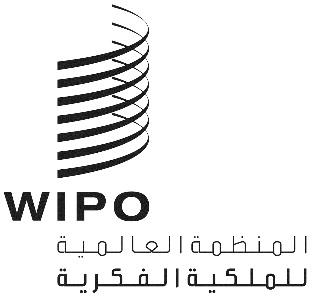 APCT/WG/11/22PCT/WG/11/22PCT/WG/11/22الأصل: بالإنكليزيةالأصل: بالإنكليزيةالأصل: بالإنكليزيةالتاريخ: 15 مايو 2018التاريخ: 15 مايو 2018التاريخ: 15 مايو 2018التاريخ: ..."التمويلنوع الحدثالمضمونوصف الحدثالجهة (الجهات) المشاركة في التنظيمالمكانأصل المشاركيننوع المشاركينعدد المشاركين2017-1الميزانية العاديةحلقة عمل وندوة بشأن معاهدة البراءاتجيمبعثة الخبراء وتدريب فاحصي البراءات على فحص طلبات معاهدة التعاون بشأن البراءات في المرحلة الوطنية تايلند (TH) تايلند (TH)مكتب 352017-2الميزانية العاديةأخرىجيمبعثة الخبراء لمناقشة عمليات معاهدة التعاون بشأن البراءات مع الشركات ولجنة الملكية الفكريةجنوب أفريقيا (ZA)جنوب أفريقيا (ZA)مكتب2-2017الميزانية العاديةحلقة عمل وندوة بشأن معاهدة البراءاتباء، جيمندوة تدريب إقليمية بشأن معاهدة البراءات في ضيافة المنظمة الإقليمية الأفريقية للملكية الفكريةالمنظمة الإقليمية الأفريقية للملكية الفكريةزمبابوي (ZW)بوتسوانا (BW)
غامبيا (GM)
غانا (GH)
كينيا (KE)
ليسوتو (LS) 
ملاوي (MW)
موزامبيق (MZ)
ناميبيا (NA)
نيجيريا (NG) 
رواندا (RW)
جنوب أفريقيا (ZA)
سوازيلند (SZ)
تنزانيا (TZ)
أوغندا (UG)
زامبيا (ZM)مكتب+ مستخدمون252-2017الميزانية العاديةحلقة عمل وندوة بشأن معاهدة البراءاتباءندوة حول خدمات الويبو ومبادراتهاالمعهد الوطني للملكية الصناعية (INPI)البرتغال (PT)البرتغال (PT)جامعة / معهد بحث + مستخدمون1902-2017الميزانية العاديةحلقة عمل وندوة بشأن معاهدة البراءاتباء، جيم، دالحلقة عمل حول استخدام الإيداع وفق نظام الخدمات الشبكية لمعاهدة البراءات  (ePCT) بالتنسيق مع مكتب الملكية الصناعية في الجمهورية السلوفاكية والملكية الصناعية في الجمهورية التشيكيةمعهد فيسغراد للبراءات سلوفاكيا (SK)
الجمهورية التشيكية (CZ)سلوفاكيا (SK)
الجمهورية التشيكية (CZ)مكتب+ مستخدمون602-2017الميزانية العاديةحلقة عمل وندوة بشأن معاهدة البراءاتجيم، واوتدريب حول إجراءات معاهدة البراءات لفاحصي البراءاتتركيا (TR)تركيا (TR)مكتب1002-2017الميزانية العاديةحلقة عمل وندوة بشأن معاهدة البراءاتهاءندوات الويبو الوطنية حول نظام معاهدة البراءات ونظام لاهاي وتدريب موظفي المكاتبكمبوديا (KH)كمبوديا (KH)مكتب+ مستخدمون803-2017الميزانية العاديةحلقة عمل وندوة بشأن معاهدة البراءاتباءندوات بشأن معاهدة البراءاتموزامبيق (MZ)موزامبيق (MZ)مستخدمون403-2017الميزانية العاديةحلقة عمل وندوة بشأن معاهدة البراءاتباء، دالبعثة خبراء بشأن الخدمات الشبكية للمعاهدةالمغرب (MA)المغرب (MA)مكتب+ جامعة / معهد بحث + مستخدمون403-2017الميزانية العاديةحلقة عمل وندوة بشأن معاهدة البراءاتهاءحلقة عمل بشأن معاهدة البراءات للدول الأعضاء المنضمة حديثًاجيبوتي (DJ)
الأردن (JO)
الكويت (KW)جيبوتي (DJ)
الأردن (JO)
الكويت (KW)مكتب3503-2017الميزانية العاديةحلقة عمل وندوة بشأن معاهدة البراءاتجيماجتماع بشأن شهادات الجودة وأفضل الممارسات لفائدة مكاتب تسلم الطلبات بناء على معاهدة البراءات (الدورة الخامسة) المعهد المكسيكي للملكية الصناعية (IMPI)المكسيك (MX)البرازيل (BR)
شيلي (CL) 
كولومبيا (CO) 
كوبا (CU)
الجمهورية الدومينيكية (DO)
المكسيك (MX)
بيرو (PE)
إسبانيا (ES)"مكتب103-2017الميزانية العاديةحلقة عمل وندوة بشأن معاهدة البراءاتجيم، دالبعثة خبراء لمديرية الملكية الصناعية، البحرينالبحرين (BH)البحرين (BH)مكتب54-2017الميزانية العاديةحلقة عملجيم، دالتدريب فاحصي البراءات حول الفحص في المرحلة الوطنية لمعاهدة البراءاتعمان (OM)عمان (OM)مكتب54-2017الميزانية العاديةحلقة عملجيم، دالتدريب فاحصي البراءات حول الفحص في المرحلة الوطنية لمعاهدة البراءاتايران (جمهورية - الإسلامية) (IR)ايران (جمهورية - الإسلامية) (IR)مكتب275-2017الميزانية العاديةحلقة عمل وندوة بشأن معاهدة البراءاتباءندوة حول خدمات الويبو ومبادراتهاالمعهد الوطني للدفاع عن المنافسة وحماية الملكية الفكرية (INDECOPI)بيرو (PE)بيرو (PE)مكتب+ مستخدمون1705-2017الميزانية العاديةحلقة عمل وندوة بشأن معاهدة البراءاتباءمدرسة الشرق الأقصى للبراءات، فلاديفوستوكمكتب الويبو في الاتحاد الروسيالاتحاد الروسي (RU)الصين (CN) *
المنظمة الأوروبية الآسيوية للبراءات (EA) *
اليابان (JP) *
جمهورية كوريا (KR) *
الاتحاد الروسي (RU)مكتب+ جامعة / معهد بحث + مستخدمون2505-2017الميزانية العاديةأخرىباء، جيمالمشاركة في المؤتمر الدولي السادس بشأن الملكية الصناعية والدورة التدريبية لفحص البراءات لبلدان أمريكا اللاتينيةكوبا (CU)كوبا (CU)مكتب+ مستخدمون1005-2017الميزانية العاديةباء، جيمحلقة عمل إقليمية حول البراءات وأنظمة الإيداع الإلكتروني

\الوكالة المعنية بالملكية الفكرية لجمهورية أوزبكستانأوزبكستان (UZ)أذربيجان (AZ)
المنظمة الأوروبية الآسيوية للبراءات (EA)
اليابان (JP) *
كازاخستان (KZ)
جمهورية كوريا (KR) *
الاتحاد الروسي (RU)
أوكرانيا (UA)
أوزبكستان( (UZمكتب325-2017الميزانية العاديةحلقة عمل وندوة بشأن معاهدة البراءاتجيمتدريب فاحصي البراءات حول الفحص في المرحلة الوطنية لمعاهدة البراءاتالمنظمة الأوروبية الآسيوية للبراءاتالاتحاد الروسي (RU)أرمينيا (AM)
أذربيجان (AZ)
بيلاروس (BY)
كازاخستان (KZ)
قيرغيزستان (KG)
الاتحاد الروسي (RU)
طاجيكستان (TJ)
تركمانستان (TM)مكتب165-2017الميزانية العاديةحلقة عمل وندوة بشأن معاهدة البراءاتجيمتدريب فاحصي البراءات حول الفحص في المرحلة الوطنية لمعاهدة البراءاتمنغوليا (MN)منغوليا (MN)مكتب26-2017الميزانية العاديةحلقة عمل وندوة بشأن معاهدة البراءاتجيمزيارة دراسية إلى الويبو بشأن معاهدة البراءاتسويسرا (CH)الكاميرون (CM)
هايتي (HT)مكتب36-2017الميزانية العاديةحلقة عمل وندوة بشأن معاهدة البراءاتباءندوة بشأن معاهدة البراءات في بارناولالمكتب الروسي للملكية الفكرية (Rospatent)الاتحاد الروسي (RU)الاتحاد الروسي (RU)مكتب+ مستخدمون606-2017الميزانية العاديةحلقة عمل وندوة بشأن معاهدة البراءاتباءندوات متقدمة بشأن معاهدة البراءات في بكين وغوانزو وزيارات مستخدم في بكين وغوانزو وشينزينالمكتب الحكومي الصيني للملكية الفكريةالصين (CN)الصين (CN)مستخدمون3006-2017الميزانية العاديةحلقة عمل وندوة بشأن معاهدة البراءاتباءندوات بشأن معاهدة البراءاتالمعهد الوطني للملكية الصناعية/المنظمة الأوروبية للبراءاتشيلي (CL)شيلي (CL)
المنظمة الأوروبية للبراءات (EP)*مكتب+ مستخدمون2906-2017الصندوق الاستئماني/اليابانحلقة عمل وندوة بشأن معاهدة البراءاتباءحلقة عمل إقليمية بشأن إدارة فحص البراءاتمكتب براءات اليابانمكتب الويبو في الياباناليابان (JP)بروناي دار السلام (BN)
الهند (IN)
اندونيسيا (ID)
اليابان (JP) *
ماليزيا (MY)
الفلبين (PH)
تايلند (TH)
فييت نام (VN)مكتب167-2017الميزانية العاديةحلقة عملجيمتدريب فاحصي البراءات حول الفحص في المرحلة الوطنية لمعاهدة البراءاتجمهورية لاو الديمقراطية الشعبية (LA)جمهورية لاو الديمقراطية الشعبية (LA)مكتب7-2017الميزانية العاديةحلقة عمل وندوة بشأن معاهدة البراءاتألف، باءندوات بشأن معاهدة البراءاتمكتب المسجل العام، ملاوي/ المنظمة الإقليمية الأفريقية للملكية الفكريةملاوي (MW)ملاوي (MW)مكتب+ جامعة / معهد بحث + مستخدمون357-2017الميزانية العاديةحلقة عمل وندوة بشأن معاهدة البراءاتباءندوات بشأن معاهدة البراءاتوزارة العدل للشؤون القانونية في غامبيا/ المنظمة الإقليمية الأفريقية للملكية الفكريةغامبيا (GM)غامبيا (GM)مكتب+ جامعة / معهد بحث + مستخدمون407-2017الميزانية العادية+ الصندوق الاستئماني/
إسبانياحلقة عمل وندوة بشأن معاهدة البراءاتجيمندوة إقليمية بشأن معاهدة البراءات لفائدة بلدان أمريكا اللاتينية والكاريبي (جميع دول المنطقة الأطراف في المعاهدة)المنظمة الأوروبية للبراءاتالسلفادور (SV)البرازيل (BR)
شيلي (CL)
كولومبيا (CO)
كوستاريكا (CR)
كوبا (CU)
الجمهورية الدومينيكية (DO)
إكوادور (EC)
السلفادور (SV)
غواتيمالا (GT)
هندوراس (HN)
المكسيك (MX)
بيرو (PE)

المكتب الأوروبي للبراءات (EP)*
إسبانيا ( (ES*مكتب317-2017الصندوق الاستئماني / كورياحلقة عملجيمحلقة عمل إقليمية حول تقاسم العمل في المرحلة الوطنية لمعاهدة البراءاتالمعهد الدولي للتدريب في مجال الملكية الفكرية في كوريا / المكتب الكوري للملكية الفكريةجمهورية كوريا (KR)كمبوديا (KH)
جمهورية لاو الديمقراطية الشعبية (LA)
اندونيسيا (ID)
ميانمار (MM)
ماليزيا (MY)
الفلبين (PH)
تايلند (TH)
فييت نام (VN)
جمهورية كوريا (KR) *مكتب178-2017الميزانية العاديةحلقة عمل وندوة بشأن معاهدة البراءاتهاءبعثة استشارية حول معاهدة البراءاتالمكتب الأثيوبي للملكية الفكريةإثيوبيا (ET)إثيوبيا (ET)مكتب+ مستخدمون358-2017الميزانية العاديةحلقة عملجيمتدريب فاحصي البراءات حول الفحص في المرحلة الوطنية لمعاهدة البراءاتتايلند (TH)تايلند (TH)مكتب218-2017الميزانية العاديةحلقة عمل وندوة بشأن معاهدة البراءاتدالتدريب متقدم حول إجراءات معاهدة البراءات ونظام الخدمات الشبكية للمعاهدةمصر (EG)مصر (EG)مكتب+ مستخدمون179-2017الميزانية العاديةحلقة عمل وندوة بشأن معاهدة البراءاتباء، جيم، دالندوة أقاليمية بشأن السياسات المتعلقة بالنهوض بالاستخدام الأفضل لمعاهدة البراءاتمكتب الويبو في سنغافورةسنغافورة (SG)البرازيل (BR) تشيلي (CL)
الصين (CN)
مصر (EG)
إسرائيل (IL)
جمهورية كوريا (KR)
الاتحاد الروسي (RU)
جنوب افريقيا (ZA)
الأردن (JO)
الهند (IN)
سنغافورة (SG)
اليابان (JP) *
الولايات المتحدة الأمريكية (US) *مكتب149-2017الميزانية العاديةحلقة عمل وندوة بشأن معاهدة البراءاتهاءزيارة دراسية إلى الويبو – حلقة عمل بشأن معاهدة البراءاتسويسرا (CH)جيبوتي (DJ)مكتب49-2017الميزانية العاديةحلقة عمل وندوة بشأن معاهدة البراءاتدالحلقات عمل حول استخدام الإيداع الإلكتروني بناء على معاهدة البراءاتهنغاريا (HU)هنغاريا (HU)مكتب+ مستخدمون409-2017الميزانية العاديةحلقة عمل وندوة بشأن معاهدة البراءاتدالحلقات عمل حول الخدمات الشبكية للمعاهدةكازاخستان (KZ)كازاخستان (KZ)مكتب+ مستخدمون859-2017الصندوق الاستئماني/اليابانحلقة عمل وندوة بشأن معاهدة البراءاتجيمحلقة عمل دون إقليمية حول الفحص في المرحلة الوطنية لمعاهدة البراءات واستخدام نواتج العمل من المراحل الوطنية الأخرىالمنظمة الإقليمية الأفريقية للملكية الفكرية / مكتب براءات اليابانزمبابوي (ZW)المنظمة الإقليمية الأفريقية للملكية الفكرية (AP)
اثيوبيا (ET)
غانا (GH)
كينيا (KE)
موزمبيق (MZ)
نيجيريا (NG)
أوغندا (UG)
المكتب الأوروبي للبراءات (EP) *
اليابان( (JPمكتب209-2017الميزانية العاديةأخرىجيمبعثة خبراء إلى الشركات ولجنة الملكية الفكرية بشأن تدريب فاحصي البراءاتجنوب أفريقيا (ZA)جنوب أفريقيا (ZA)مكتب9-2017الميزانية العاديةحلقة عمل وندوة بشأن معاهدة البراءاتباءندوة وطنية شأن معاهدة البراءاتالمكتب الروسي للملكية الفكرية (Rospatent)/ مكتب الويبو في الاتحاد الروسيالاتحاد الروسي (RU)الاتحاد الروسي (RU)جامعة / معهد بحث + مستخدمون759-2017الميزانية العاديةحلقة عمل وندوة بشأن معاهدة البراءاتدالتدريب للدول الأعضاء في المنظمة الأوروبية الآسيوية للبراءات واستعراض أنشطة التعاون التقني بشأن معاهدة البراءات ـ المكتب الروسي للبراءاتالاتحاد الروسي (RU)أرمينيا (AM)
أذربيجان (AZ)
بيلاروس (BY)
كازاخستان (KZ)
الاتحاد الروسي (RU)
طاجيكستان (TJ)
تركمانستان (TM)مكتب219-2017الميزانية العاديةحلقة عمل وندوة بشأن معاهدة البراءاتباءحلقة عمل وطنية بشأن معاهدة البراءات وتدريب بشأن الخدمات الشبكية للمعاهدةمعهد شيلي الوطني للملكية الصناعية (الجزائر)الجزائر (DZ)الجزائر (DZ)مكتب+ جامعة / معهد بحث + مستخدمون20010-2017الميزانية العاديةحلقة عمل وندوة بشأن معاهدة البراءاتباء، جيمندوة وطنية بشأن معاهدة البراءاتنيكاراغوا (NI)نيكاراغوا (NI)مكتب+ مستخدمون7010-2017الصندوق الاستئماني/الاتحاد الأفريقيحلقة عمل وندوة بشأن معاهدة البراءاتألف، جيمحلقة عمل وطنية لفاحصي البراءات حول تقاسم العمل في المرحلة الوطنية لمعاهدة البراءاتمكتب أستراليا للملكية الفكرية،اندونيسيا  (IN)اندونيسيا (IN)
استراليا (AU) *مكتب4010-2017الميزانية العاديةحلقة عمل وندوة بشأن معاهدة البراءاتباء، جيم، دالحلقات عمل حول استخدام الإيداع الإلكتروني بناء على معاهدة البراءاتسلوفينيا (SI)،سلوفينيا (SI)،مكتب+ مستخدمون1210-2017الميزانية العاديةحلقة عمل وندوة بشأن معاهدة البراءاتباء، جيمحلقات عمل دون إقليمية حول معاهدة البراءات لدول عربية مختارة متعاقدة في معاهدة البراءاتمصر (EG)الجزائر (DZ)
البحرين (BH)
مصر (EG)
الأردن (JO)
الكويت (KW)
ليبيا (LY)
المغرب (MA)
عُمان (OM)
المملكة العربية السعودية (SA)
السودان (SD)
الجمهورية العربية السورية (SY)
مجلس التعاون لدول الخليج العربية  (GCC)مكتب+ جامعة / معهد بحث + مستخدمون4211-2017الميزانية العاديةأخرىباء، جيمبعثة خبراء حول عمليات معاهدة البراءات إلى مكتب الصين للملكية الفكريةمكتب الويبو في الصين
إدارة الملكية الفكرية في شنغهايالصين (CN)الصين (CN)مكتب+ مستخدمون18011-2017الميزانية العاديةحلقة عمل وندوة بشأن معاهدة البراءاتباءاجتماع مائدة مستديرة حول أفضل الممارسات بشأن المعاهدة ونظام الخدمات الشبكية للمعاهدة/ حلقة عمل بشأن الاستخدام الفعال لخدمات الويبو العالمية للملكية الفكريةالصين (CN)الصين (CN)مستخدمون11-2017الميزانية العاديةحلقة عمل وندوة بشأن معاهدة البراءاتباء، جيمحلقة عمل دون إقليمية بشأن معاهدة البراءات لدول عربية مختارة متعاقدة في معاهدة البراءاتجزر القمر (KM)جزر القمر (KM)
جيبوتي (DJ)
موريتانيا (MR)مكتب+ جامعة / معهد بحث + مستخدمون5711-2017الميزانية العاديةحلقة عمل وندوة بشأن معاهدة البراءاتباء، جيمندوات بشأن معاهدة البراءاتالجمهورية الدومينيكية (DO)الجمهورية الدومينيكية (DO)مكتب+ جامعة / معهد بحث + مستخدمون7911-2017الميزانية العاديةحلقة عمل وندوة بشأن معاهدة البراءاتجيمحلقة عمل إقليمية حول إدارة التعلم القائم على الكفاءةماليزيا (MY)اندونيسيا (ID)
ماليزيا (MY)
باكستان (PK)
الفلبين (PH)
سنغافورة (SG)
تايلند (TH)مكتب1411-2017الميزانية العاديةحلقة عمل وندوة بشأن معاهدة البراءاتباء، جيمحلقة عمل وطنية بشأن معاهدة البراءاتكوبا (CU)كوبا (CU)مكتب+ جامعة / معهد بحث + مستخدمون2511-2017الميزانية العاديةحلقة عمل وندوة بشأن معاهدة البراءاتباءندوات جوالة حول نظام معاهدة التعاون بشأن البراءات في كييف ولييف، أوكرانياMEDT (أوكرانيا)، المعهد الأوكراني للملكية الفكرية، جامعة لفيفسكا بوليتكنيكا الوطنيةأوكرانيا  (UA)أوكرانيا  (UA)مكتب+ جامعة / معهد بحث + مستخدمون9812-2017الميزانية العاديةحلقة عمل وندوة بشأن معاهدة البراءاتباء، جيم، هاءحلقة عمل بشأن معاهدة البراءاتسان تومي وبرينسيبي (ST)سان تومي وبرينسيبي (ST)مكتب+ جامعة / معهد بحث + مستخدمون2012-2017الميزانية العاديةحلقة عمل وندوة بشأن معاهدة البراءاتباء، جيمحلقة عمل معاهدة التعاون بشأن البراءات لبلدان الكاريبيالمعهد المكسيكي للملكية الصناعيةالمكسيك (MX)بربادوس (BB)
بليز (BZ)
سانت لوسيا (LC)
جامايكا (JM)
ترينيداد وتوباغو (TT)
المكسيك (MX)مكتب+ مستخدمون15012-2017الميزانية العاديةحلقة عمل وندوة بشأن معاهدة البراءاتدالحلقة عمل حول استخدام الإيداع الإلكتروني بناء على معاهدة البراءاتكرواتيا (HR)كرواتيا (HR)مكتب+ جامعة / معهد بحث + مستخدمون1512-2017الميزانية العاديةحلقة عمل وندوة بشأن معاهدة البراءاتدالحلقة عمل بشأن الخدمات الشبكية للمعاهدةرومانيا (RO)رومانيا (RO)مكتب512-2017أخرىحلقة عمل وندوة بشأن معاهدة البراءاتباء، جيمحلقة عمل بشأن معاهدة البراءاتمدرسة البوليتكنك الوطنية بوهران - موريس أودينالجزائر (DZ)الجزائر (DZ)مكتب+ جامعة / معهد بحث + مستخدمون400التاريخالتمويلالحدثالمضمونوصف الحدثالجهة (الجهات) المشاركة في التنظيمالمكانأصل المشاركيننوع المشاركينعدد المشاركين2018-1الميزانية العاديةحلقة عمل وندوة بشأن معاهدة البراءاتألف، جيمحلقة عمل تدريبية حول فحص البراءات باستخدام نواتج العمل من المراحل الوطنية الأخرىالمكتب الأوروبي للبراءاتالمملكة العربية السعودية (SA) مكتب براءات الاختراع لمجلس التعاون لدول الخليج العربية (GCC)
عُمان (OM)
المكتب الأوروبي للبراءات (EP) *مكتب 212018-1الميزانية العاديةحلقة عمل وندوة بشأن معاهدة البراءاتباءندوة حول خدمات الويبو ومبادراتهابولندا (PL)بولندا (PL)مكتب+ مستخدمون4002018-2الميزانية العاديةأخرىباءاجتماع مائدة مستديرة مع محامي البراءات وممثلي الشركات الأوكرانيةأوكرانيا ( (UAأوكرانيا ( (UAمستخدمون502018-2الميزانية العاديةأخرىباء، جيماجتماع مائدة مستديرة مع فاحصي البراءات ومحاميي البراءات وغيرهم من ممارسي الملكية الفكريةبيلاروس (BY)بيلاروس (BY)مكتب+ مستخدمون302018-2الميزانية العاديةحلقة عمل وندوة بشأن معاهدة البراءاتباء، جيم، دالحلقة عمل وطنية بشأن معاهدة البراءاتمركز الملكية الفكرية، منظمة الدولة لتسجيل السندات والعقاراتايران (جمهورية - الإسلامية) (IR)ايران (جمهورية - الإسلامية) (IR)مكتب+ مستخدمون2002018-2الميزانية العاديةحلقة عمل وندوة بشأن معاهدة البراءاتباءندوات جوالة بشأن معاهدة البراءات بنما (PA)بنما (PA)مكتب+ جامعة / معهد بحث + مستخدمون602018-3الميزانية العاديةحلقة عمل وندوة بشأن معاهدة البراءاتباء، جيم، دالحلقة عمل وطنية بشأن معاهدة البراءاتمجلس البحوث
وزارة التربية والتعليم
مصلحة الملكية الفكرية، وزارة التجارة والصناعةعمان (OM)عمان (OM)مكتب+ جامعة / معهد بحث + مستخدمون902018-3الميزانية العاديةحلقة عمل وندوة بشأن معاهدة البراءاتباء، دالندوة وطنية جوالة حول معاهدة البراءاتمكتب الهند للملكية الفكرية
غرفة التجارية والصناعة الهندية
أسوشام (الهند)الهند (IN)الهند (IN)مكتب+ مستخدمون3002018-3الصندوق الاستئماني/اليابانحلقة عمل وندوة بشأن معاهدة البراءاتباء، جيمحلقة عمل تدريبية حول فحص البراءات باستخدام نواتج العمل من المراحل الوطنية الأخرىمكتب براءات اليابانالمغرب (MA)المغرب (MA)مكتب2018-3الميزانية العاديةحلقة عمل وندوة بشأن معاهدة البراءاتباء، جيمندوة حول خدمات الويبو ومبادراتهاسلوفينيا (SI)،سلوفينيا (SI)،مكتب+ مستخدمون2018-4الميزانية العاديةحلقة عمل وندوة بشأن معاهدة البراءاتباءحلقة عمل وطنية بشأن معاهدة البراءاتالجزائر (DZ)الجزائر (DZ)مكتب+ مستخدمون2018-4أخرىحلقة عمل وندوة بشأن معاهدة البراءاتألف، واوتدريب لعدد 2 فاحصي البراءات من مكتب الفلبين للملكية الفكرية ـ البحث في المتواليات الجينيةسويسرا (CH)الفلبين (PH)مكتب2018-4الصندوق الاستئماني/ الاتحاد الأفريقيحلقة عمل وندوة بشأن معاهدة البراءاتألف، جيمحلقة عمل عن الفحص الموضوعي للبراءات في المرحلة الوطنية لمعاهدة البراءاتبابوا غينيا الجديدة (PG)بابوا غينيا الجديدة (PG)مكتب2018-4الميزانية العاديةحلقة عمل وندوة بشأن معاهدة البراءاتباءندوة وطنية حول الملكية الفكرية للمحامين والقضاة وأعضاء النيابة العامة/ ندوة حول الابتكارموزامبيق (MZ)موزامبيق (MZ)مكتب+ مستخدمون2018-4الميزانية العاديةأخرىهاءزيارة ترويجية لمعاهدة البراءات وندوة حول المعاهدةالأرجنتين (AR)الأرجنتين (AR)مكتب+ مستخدمون2018-4الميزانية العاديةحلقة عمل وندوة بشأن معاهدة البراءاتهاءزيارة دراسية إلى الويبو – حلقة عمل بشأن معاهدة البراءاتسويسرا (CH)كمبوديا (KH)مكتب+ مستخدمون 22018-4الميزانية العاديةأخرىباءتدريب وطني متقدم لمحامي البراءات والعلامات التجارية حول أنظمة معاهدة البراءات ومدريد ولاهايليتوانيا (LT)
إستونيا (EE)ليتوانيا (LT)
إستونيا (EE)مكتب+ مستخدمون2018-4الميزانية العاديةأخرىباءتدريب وطني متقدم لمحامي البراءات والعلامات التجارية حول أنظمة معاهدة البراءات ومدريد ولاهاياستونيا (EE)استونيا (EE)مكتب+ مستخدمون2018-5الميزانية العاديةحلقة عمل وندوة بشأن معاهدة البراءاتجيم، دالحلقة عمل إقليمية حول معاهدة البراءات لفاحصي البراءاتبيرو (PE)بيرو (PE)مستخدمون2015-5الميزانية العاديةحلقة عمل وندوة بشأن معاهدة البراءاتألف، باء، جيمحلقة عمل حول الفحص في المرحلة الوطنية لمعاهدة البراءات واستخدام نواتج العملتايلند (TH)تايلند (TH)مكتب2018-5الميزانية العاديةحلقة عمل وندوة بشأن معاهدة البراءاتجيمندوة حول معاهدة البراءاتتركيا (TR)تركيا (TR)مستخدمون2018-5الميزانية العاديةحلقة عمل وندوة بشأن معاهدة البراءاتباء، جيمندوات الويبو الجوالة حول معاهدة البراءات لبلدان الكاريبيترينيداد وتوباغو (TT)
بربادوس(BB)
بليز BZ))ترينيداد وتوباغو (TT)
بربادوس (BB)
بليز (BZ)مكتب+ مستخدمون2018-5الميزانية العاديةحلقة عمل وندوة بشأن معاهدة البراءاتباء، جيمحلقة عمل دون إقليمية بشأن معاهدة البراءات للبلدان الأفريقية الناطقة بالبرتغاليةالمعهد الوطني للملكية الصناعية (INPI) بالبرازيلالبرازيل (BR)أنغولا (AO)
البرازيل (BR)
كاب فيردي (CV)
موزمبيق (MZ)
سان تومي وبرينسيبي (ST)مكتب+ مستخدمون2018-5الميزانية العاديةحلقة عمل وندوة بشأن معاهدة البراءاتجيم
حلقة عمل وطنية بشأن معاهدة البراءات وتدريب على معاهدة البراءات لموظفي مكاتب الملكية الفكريةقطر (QA)قطر (QA)مكتب2018-5الميزانية العاديةأخرىباء، جيمتدريب حول معاهدة البراءات في حدث تدريب فاحصي المنظمة الأوروبية الآسيوية للبراءاتالمنظمة الأوروبية الآسيوية للبراءاتأرمينيا (AM)
أذربيجان(AZ)
بيلاروس (BY)
كازاخستان (KZ)
قيرغيزستان (KG)
الاتحاد الروسي (RU)
طاجيكستان (TJ)مكتب2018-6الميزانية العاديةحلقة عمل وندوة بشأن معاهدة البراءاتباءدورة تدريبية أساسية حول معاهدة البراءاتليتوانيا (LT)ليتوانيا (LT)مكتب+ مستخدمون2018-6الميزانية العاديةحلقة عمل وندوة بشأن معاهدة البراءاتباء، دالندوة بشأن معاهدة البراءات لفائدة الجامعاتكوبا (CU)كوبا (CU)مكتب+ جامعة / معهد بحث + مستخدمون2018-6الميزانية العاديةحلقة عمل وندوة بشأن معاهدة البراءاتباء، جيم، دالحلقة عمل إقليمية حول معاهدة البراءات للدول الأعضاء في المنظمة الأفريقية للملكية الفكرية/ التدريب على الإيداع الإلكتروني بناء على المعاهدة لموظفي المنظمة الأفريقية للملكية الفكريةالمنظمة الأفريقية للملكية الفكرية  ((OAالدول الأعضاء في المنظمة الأفريقية للملكية الفكرية  ((OAمكتب+ مستخدمون2018-6الميزانية العاديةحلقة عمل وندوة بشأن معاهدة البراءاتباء، جيمندوات جوالة بشأن معاهدة البراءاتالاتحاد الروسي (RU)الاتحاد الروسي (RU)مكتب+ مستخدمون2018-6الميزانية العاديةحلقة عمل وندوة بشأن معاهدة البراءاتباء، جيممشاركة معاهدة البراءات في حدث سكولكوفوالاتحاد الروسي (RU)الاتحاد الروسي (RU)مستخدمون2018-6الصندوق الاستئماني/اليابانحلقة عمل وندوة بشأن معاهدة البراءاتباء، جيمحلقة عمل إقليمية حول إدارة فحص البراءاتمكتب براءات الياباناليابان (JP)البرازيل (BR)
الهند (IN)
اندونيسيا (ID)
ماليزيا (MY)
المكسيك (MX)
الفلبين (PH)
سنغافورة (SG)
تايلند (TH)
فييت نام (VN)مكتب2018-6الميزانية العاديةحلقة عمل وندوة بشأن معاهدة البراءاتباء، جيمندوة وطنية حول معاهدة البراءات ـ التطورات الأخيرة بموجب معاهدة البراءات والخدمات الشبكية للمعاهدة والأعمال المقبلةتايلند (TH)تايلند (TH)مكتب+ مستخدمون2018-7الصنوق الاستئماني/ الاتحاد الأفريقيحلقة عملألف، هاءحلقة عمل وطنية لفاحصي البراءات حول استخدام نواتج العمل من المراحل الوطنية الأخرىباكستان(PK).باكستان(PK).مكتب2018-7الميزانية العاديةدعم إدارة البحث الدولي/إدارة الفحص التمهيدي الدولي بشأن معاهدة البراءاتواوتدريب على الفحص الموضوعي بواسطة إدارة بحث دولي/إدارة فحص تمهيدي دولي في مكتب الفلبين للملكية الفكريةالفلبين (PH)الفلبين (PH)مكتب2018-7الميزانية العاديةحلقة عمل وندوة بشأن معاهدة البراءاتباء، جيمندوة وطنية بشان معاهدة البراءاتالسلفادور (SV)السلفادور (SV)مكتب+ مستخدمون2018-8الميزانية العاديةحلقة عمل وندوة بشأن معاهدة البراءاتباء، جيم، دالتدريب على إجراءات معاهدة البراءاتكينيا (KE)كينيا (KE)مكتب+ مستخدمون2018-8الميزانية العاديةحلقة عمل وندوة بشأن معاهدة البراءاتباء، جيمندوة وطنية بشان معاهدة البراءاتشيلي (CL)شيلي (CL)مكتب+ مستخدمون2018-9الميزانية العاديةحلقة عمل وندوة بشأن معاهدة البراءاتباء، جيمحلقة عمل وطنية بشأن معاهدة البراءاتمكتب براءات الاختراع المصريالإمارات العربية المتحدة (AE)الإمارات العربية المتحدة (AE)مكتب+ مستخدمون2018-9الميزانية العاديةحلقة عمل وندوة بشأن معاهدة البراءاتباء، جيمندوة وطنية جوالة حول معاهدة البراءاتصربيا(RS)صربيا(RS)مكتب+ مستخدمون2018-9الميزانية العاديةحلقة عمل وندوة بشأن معاهدة البراءاتباء، جيممشاركة معاهدة البراءات في حدث سكولكوفوالاتحاد الروسي (RU)الاتحاد الروسي (RU)مستخدمون2018-10الميزانية العاديةحلقة عمل وندوة بشأن معاهدة البراءاتباء، جيمحلقة عمل حول معاهدة البراءات وتدريب على الإيداع الإلكتروني بموجب معاهدة البراءاتالسودان (SD)السودان (SD)مكتب+ جامعة / معهد بحث + مستخدمون2018-10الميزانية العاديةحلقة عمل وندوة بشأن معاهدة البراءاتجيمبعثة خبراء إلى مديرية الملكية الصناعيةالبحرين (BH)البحرين (BH)مكتب2018-10الميزانية العاديةأخرىجيمتدريب على تكنولوجيا المعلومات بشأن معاهدة البراءات في حدث تدريب فاحصي المنظمة الأوروبية الآسيوية للبراءاتالاتحاد الروسي (RU)أرمينيا (AM)
أذربيجان (AZ)
بيلاروس (BY)
كازاخستان (KZ)
قيرغيزستان (KG)
الاتحاد الروسي (RU)
طاجيكستان (TJ)مكتب2018-10الميزانية العاديةحلقة عمل وندوة بشأن معاهدة البراءاتجيمتدريب فاحصي البراءاتفييت نام (VN)فييت نام (VN)مكتب2018-10الميزانية العاديةحلقة عمل وندوة بشأن معاهدة البراءاتجيمحدث تدريب دون إقليمي حول نظام معاهدة البراءاتسنغافورة (SG)إندونيسيا (ID)
كمبوديا (KH)
ميانمار (MM)
تايلند (TH)
فييت نام (VN)
بروناي (BN)
لاوس (LA)
ماليزيا (MY)
سنغافورة (SG)
الفلبين (PH))مكتب2018-10الميزانية العاديةحلقة عمل وندوة بشأن معاهدة البراءاتباء، جيمحلقة عمل إقليمية حول معاهدة البراءات وركن البراءات للدول الأعضاء في إقليم أمريكا اللاتينية والكاريبيمكتب الولايات المتحدة للبراءات والعلاماتالولايات المتحدة الأمريكية (US) البرازيل (BR)
تشيلي (CL)
كولومبيا (CO)
كوستاريكا (CR)
الجمهورية الدومينيكية (DO)
الإكوادور (EC)
السلفادور (SV)
غواتيمالا (GT) هندوراس (HN)
المكسيك (MX)
نيكاراغوا (NI)
بنما (PA)
بيرو (PE)مكتب2018- يحدد لاحقًاالميزانية العاديةحلقة عمل وندوة بشأن معاهدة البراءاتألفندوة وطنية حول حماية حقوق الملكية الفكريةلاتفيا (LV)لاتفيا (LV)مكتب+ مستخدمون2018- يحدد لاحقًاالميزانية العاديةحلقة عمل وندوة بشأن معاهدة البراءاتباء، جيمحلقة عمل وطنية بشأن نظامي معاهدة البراءات ومدريدبيلاروس (BY)بيلاروس (BY)مكتب+ مستخدمون2018- يحدد لاحقًاالميزانية العاديةحلقة عمل وندوة بشأن معاهدة البراءاتباء، جيمندوة وطنية جوالة حول معاهدة البراءاتالجمهورية التشيكية (CZ)الجمهورية التشيكية (CZ)مكتب+ مستخدمون2018- يحدد لاحقًاالميزانية العاديةحلقة عمل وندوة بشأن معاهدة البراءاتهاءندوة حول معاهدة البراءات لتشجيع الانضمام إلى معاهدة البراءاتأوروغواي (UY)أوروغواي (UY)مكتب+ مستخدمون2018- يحدد لاحقًاالميزانية العاديةحلقة عمل وندوة بشأن معاهدة البراءاتهاءندوة حول معاهدة البراءات لتشجيع الانضمام إلى معاهدة البراءاتجامايكا (JM)جامايكا (JM)مكتب+ مستخدمون2018- يحدد لاحقًاالميزانية العاديةحلقة عمل وندوة بشأن معاهدة البراءاتباء، جيم، هاءندوات دون إقليمية لجمعية الأمريكتين للملكية الصناعية بشأن معاهدة البراءات والخدمات الشبكية لهايحدد لاحقًايحدد لاحقًامكتب2018- يحدد لاحقًاالميزانية العاديةحلقة عمل وندوة بشأن معاهدة البراءاتهاءندوة حول معاهدة البراءات لتشجيع الانضمام إلى معاهدة البراءاتباراغواي (PY)باراغواي (PY)مكتب+ مستخدمون2018- يحدد لاحقًاالميزانية العاديةحلقة عمل وندوة بشأن معاهدة البراءاتباء، جيمندوات بشأن معاهدة البراءاتاللجنة المعنية بالشركات والملكية الفكرية (CIPC)جنوب أفريقيا (ZA)جنوب أفريقيا (ZA)مكتب2018- يحدد لاحقًاالميزانية العاديةأخرىجيمحلقة عمل إقليمية حول معاهدة البراءات وركن البراءات للدول الأعضاء في المنظمة الإقليمية الأفريقية للملكية الفكرية وبعض الدول المراقبةرواندا (RW)الدول الأعضاء في المنظمة الإقليمية الأفريقية للملكية الفكريةمكتب+ مستخدمون2018- يحدد لاحقًاالميزانية العاديةحلقة عمل وندوة بشأن معاهدة البراءاتباء، جيمحلقة عمل دون إقليمية حول معاهدة البراءات لفائدة مجموعة مختارة من البلدان العربيةالأردن (JO)العراق (IQ)
الأردن (JO)
ليبيا (LY)
الجمهورية العربية السورية((SYمكتب2018- يحدد لاحقًاالميزانية العاديةحلقة عمل وندوة بشأن معاهدة البراءاتباء، جيمندوة وطنية جوالة حول معاهدة البراءاتسلوفاكيا (SK)سلوفاكيا (SK)مكتب+ مستخدمون